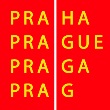  „Zdravé město Praha 2014“ – I. program pro školy a školská zařízeníProhlašuji:že jsem byl(a) seznámen(a) s pravidly grantového řízení "Zdravé město Praha 2014", souhlasím s nimi a zavazuji se je dodržovat. Zároveň se zavazuji v případě změny, zániku, změny adresy nebo statutárního orgánu, změny v projektu nebo jiných skutečností, které mají vliv na realizaci schválených projektů nebo služeb, tyto skutečnosti písemně sdělit do 14 kalendářních dnů od jejich vzniku odboru ZSP.že ke dni podání škola:nemá splatné závazky ve vztahu ke státnímu rozpočtu, ke státnímu fondu nebo rozpočtu územního samosprávného celku,vůči jejímu majetku neprobíhá nebo v posledních 3 letech neproběhlo insolvenční řízení, v němž bylo vydáno rozhodnutí o úpadku, není v likvidaci,nemá v evidenci daní zachyceny daňové nedoplatky, nemá nedoplatek na pojistném a na penále na veřejné zdravotní pojištění, nemá nedoplatek na pojistném a na penále na sociální zabezpečení a příspěvku na státní politiku zaměstnanosti. že škola  získala/nezískala z veřejných rozpočtů v jakékoliv formě (grant, dotace, dar či příspěvek) během dvou po sobě jdoucích fiskálních roků předcházejících roku, v němž žádost podává, jakož i během roku, v němž žádost podává, tyto finanční prostředky v režimu de minimis dle nařízení Komise ES č. 1998/2006 ze dne 15.12.2006 o použití článků  88 Smlouvy o založení ES na podporu de minimis (Ústřední věstník Evropské unie L 379, 28.12.2006):  r. 2013………………………………………………………r. 2012………………………………………………………r. 2011………………………………………………………že údaje uvedené v informačním listu jsou úplné a pravdivé. V případě kladného posouzení žádosti budou finanční prostředky směřovat na prevenci rizikového chování.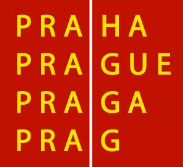  HLAVNÍ MĚSTO PRAHA MAGISTRÁT HLAVNÍHO MĚSTA PRAHY Odbor zdravotnictví, sociální péče a prevence Oddělení prevenceINFORMAČNÍ LIST K ŽÁDOSTI O GRANTINFORMAČNÍ LIST K ŽÁDOSTI O GRANTPrezentace na internetových stránkách:Souhrnné údaje o žádostech žadatele:Souhrnné údaje o žádostech žadatele: